6. ATuesday, 31st March – Friday, 3rd April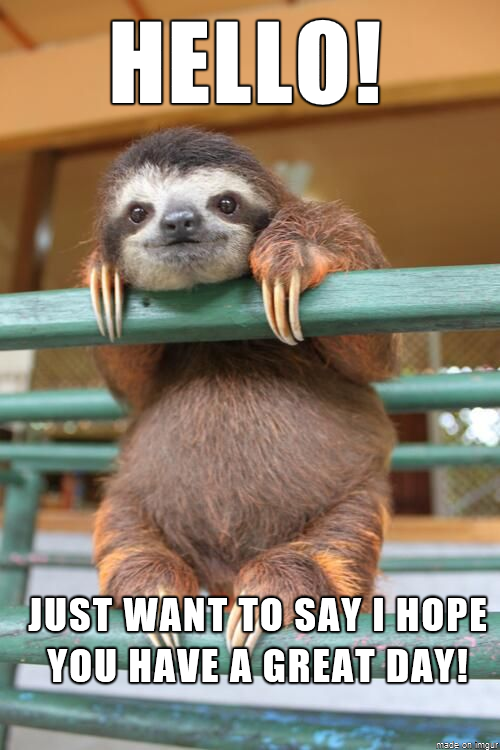 In this week, you will have the time to do all the tasks for English that you did not manage to finish last week. Check again the instructions for the 2nd week and see if you still have to do some tasks or finish some exercises, check some answers, etc.Ta teden imate vsi tisti, ki tega še niste uspeli, čas, da dokončate naloge, ki smo jih delali prejšnji teden pri angleščini (preveri še enkrat navodila na spletni strani za 2. teden in poglej, če si opravil vse naloge). Še vedno mi lahko pošlješ svoj prstni odtis in opis znane osebe, če tega še nisi naredil.THE INSTRUCTIONS BELOW APPLY ONLY FOR THOSE WHO WANT TO DO SOME EXTRA WORK THIS WEEK! (SPODNJA NAVODILA VELJAJO SAMO ZA TISTE, KI SO ZGORAJ NAVEDENE NALOGE ŽE OPRAVILI IN BI RADI NAREDILI ŠE KAKŠNO DODATNO NALOGO – NI OBVEZNO)Do you miss English classes? Do you have plenty of time? Would you like to do some extra work?You can do exercises here: https://www.englisch-hilfen.de/en/exercises/tenses/simple_present_mix.htmYou can use this link to do some online practice: https://learnenglishteens.britishcouncil.org/You can sing your favourite songs in English using this app: https://lyricstraining.com/app?nr=1&~channel=web&~feature=redirect&~campaign=none&ref=https%3A%2F%2Flyricstraining.com%2FYou can watch some videos here: https://www.ted.com/Be kind to those around you and stay well!Teacher Polona